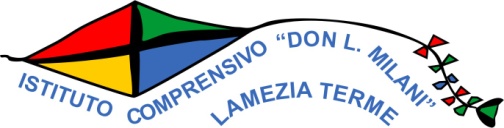 Via Maggiordomo –88046 Lamezia Terme  =  Tel. 0968 – 448167 - Fax  0968 - 448167www.icdonmilanilamezia.gov.it	e-mail czic862009@istruzione.it  C.M. CZIC862009 = C.F. 82006630790Prot. n.  590	   B/32								Lamezia Terme, 06.02.2017Oggetto: DETERMINA A CONTRARRE PER REALIZZAZIONE DI UN CORSO DI FORMAZIONE COMPLETO SULLA SEGRTERIA DIGITALE	VISTO il D.I. n. 44/2001;VISTO il D. Lgs. 12 aprile 2006, n. 163VISTA la legge 7 agosto 1990 n. 241 “Nuove norme in materia di procedimento amministrativo e di diritto di accesso ai documenti amministrativi” e ss.mm.ii. ;VISTO il Decreto del Presidente della Repubblica 8 marzo 1999, n. 275 concernente il Regolamento recante norme in maniera di autonomia delle Istituzioni Scolastiche, ai sensi della legge 15 marzo 1997, n. 59VISTA la legge 15 marzo 1997 n. 59, concernente “Delega al Governo per il conferimento di funzioni e compiti alle regioni ed enti locali, per la riforma della Pubblica Amministrazione e per la semplificazione amministrativa”;VISTO il Decreto Legislativo 30 marzo 2001, n. 165 recante “ Norme generali sull’ordinamento del lavoro alle dipendenze delle Amministrazioni Pubbliche” e ss.mm.ii. ;VISTO il Decreto Interministeriale 1 febbraio 2001 n. 44, concernente “Regolamento concernente le Istruzioni generali sulla gestione amministrativo-contabile delle istituzioni scolastiche”;VISTO il verbale del Consiglio d’Istituto del 30/11/2016;VISTO l’art.40 della legge 27/12/1997, n. 449 che consente la stipula di contratti a prestazione d’opera con esperti per particolari attività ed insegnanti per sperimentazioni didattiche e ordinamentali per l’ampliamento dell’offerta formativa e per l’avvio dell’autonomia scolastica; VISTO l’art. 7 , c. 6 , del D. Lgs. n. 165/2001, il quale prevede che, per esigenze cui non possono far fronte con personale in servizio, le amministrazioni pubbliche possono conferire incarichi individuali ad esperti di provata competenza;CONSIDERATO l’esigenza di procedere alla realizzazione di un corso di formazione completo sulla Segreteria Digitale Axios .RITENUTO il servizio coerente col Piano dell’Offerta Formativa e con il programma annuale;RITENUTO di procedere, per la scelta del contraente, all’affidamento diretto, in quanto l’ammontare della spesa consente di seguire procedure previste dal comma 1 dell’art. 34 del D.I. 44/2001;VISTE le norme che regolano l’attività negoziale del Dirigente Scolastico approvate con delibere del Consiglio di Istituto;VISTO il PTOF 2016/19;Via Maggiordomo –88046 Lamezia Terme  =  Tel. 0968 – 448167 - Fax  0968 - 448167www.icdonmilanilamezia.gov.it	e-mail czic862009@istruzione.itC.M. CZIC862009 = C.F. 82006630790VISTA l’esigenza immediata di disporre di personale formato;VISTO il costo proposto per la realizzazione dell’intervento formativo di € 1.880,00 iva inclusa ( Euro milleottocentottanta/00)DETERMINADi procedere a fare effettuare il corso di formazione sulla Segreteria Digitale , alla ditta Omnia Net Sas per complessive 20 ore al costo di € 1.880,00 iva inclusa;La presente determina sarà affissa all’albo per il periodo previsto dalla vigente norma regolante la materia e nell’Amministrazione Trasparente, sezione – Provvedimenti Organi di Indirizzo Politico, Categoria – Determine Dirigenziali.LA DIRIGENTE SCOLASTICADott.ssa Margherita PRIMAVERAFirma sostituita a mezzo stampaex art. 3 c. 2  D. Lgs. n. 39/93